.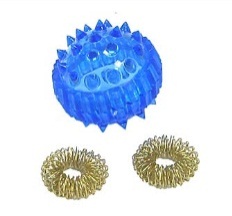 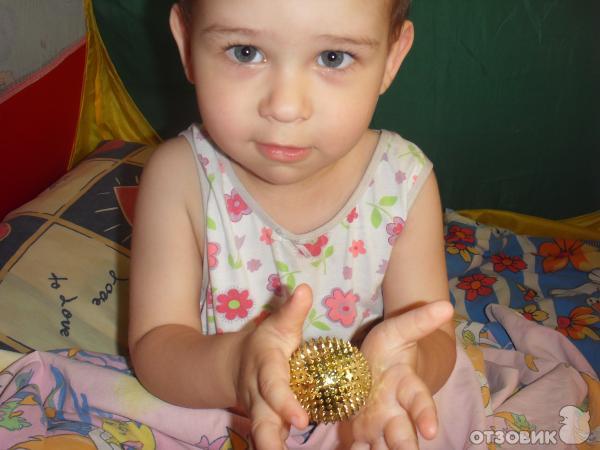 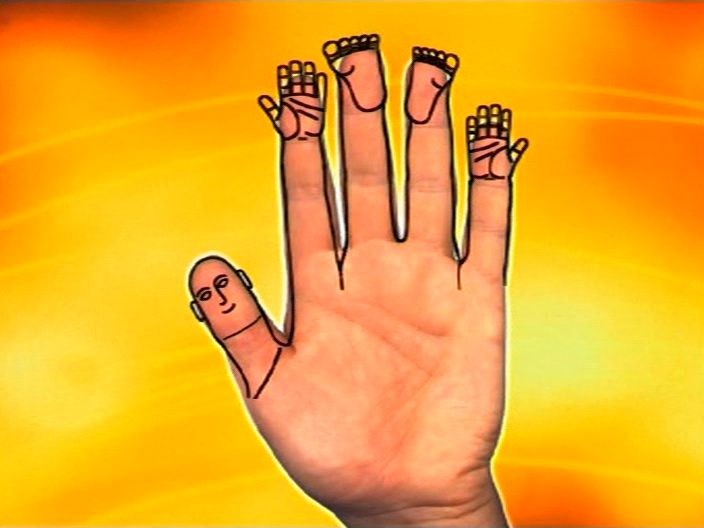 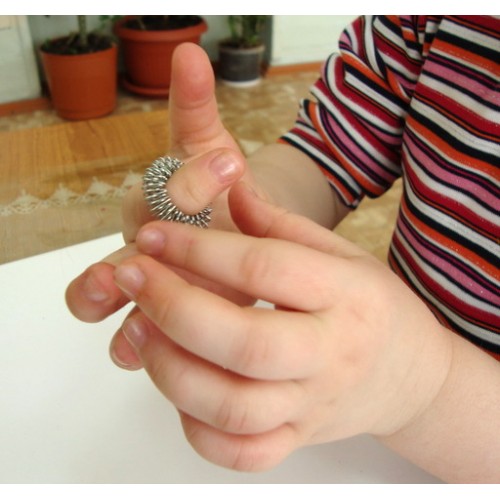 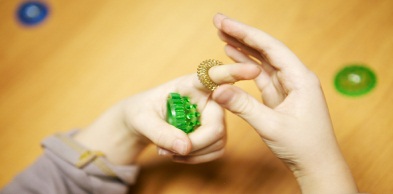 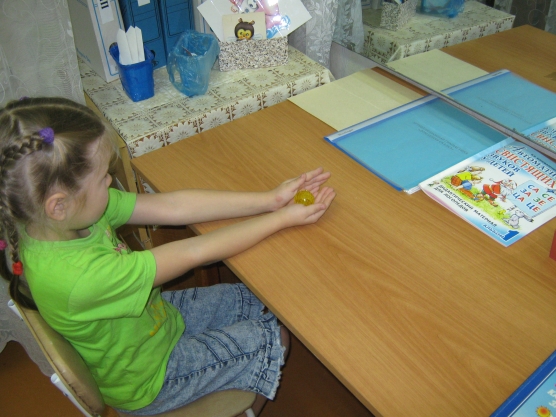 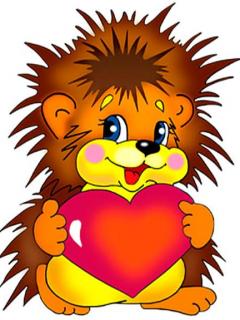 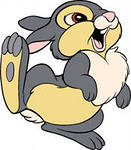 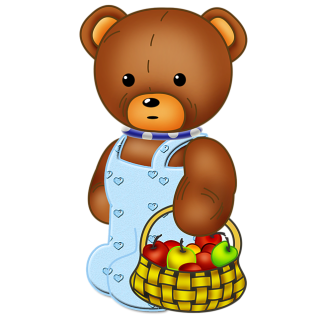 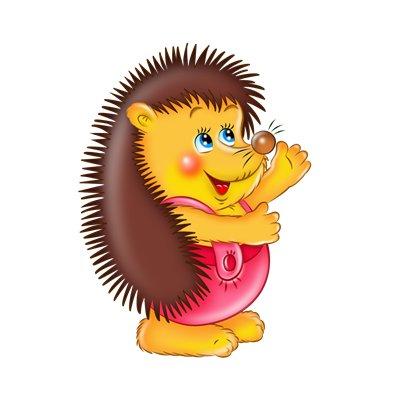 